桃園市新屋區東明國民小學110年年度停課10日自主學習內容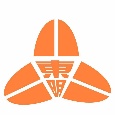 年級:401 導師:廖志航   Line ID:kilsate   手機:0931043307E-Mail:kilsate@yahoo.com.tw座號: _______ 學生: _________________請老師事先規劃停課10日作業，請注意領域均衡發展:如作、學習單、創作、閱讀、運動、時事……。請教師確實暢通與學生連繫的方式: Line. 手機. Email，本周完成師生兩端的測試每生一份，萬一停課立刻發給學生帶回去，若沒用到，也可以當暑假作業。本表請在5/18(二)前填妥，Line回傳教學組，表格不足請自行增加。謝謝生親師的配合，讓我們一起實體/自主健康學習
7/2順利結業 快樂放暑假教導處2021.5.17日數
日期自主學習內容自主學習內容學生自評家長簽章日數
日期領域內容與說明學生自評家長簽章一 /國語數學健體綜合1.國語練習卷L82.朗讀國語第8課給家長聽3.數學練習卷M64.運動30分鐘:5.做家事:6.傳遞關懷:7.關心時事(報紙、電視):☆☆☆☆☆二 /國語數學健體綜合1.國語練習卷L9/朗讀國語第8課給家長聽2.觀看新聞(報紙、電視)3.數學練習卷M74.運動30分鐘:5.做家事:6.傳遞關懷:7.關心時事(報紙、電視):☆☆☆☆☆三 /國語數學健體綜合1.國語練習卷L102.朗讀國語第9課給家長聽3.數學練習卷M84.運動30分鐘:5.做家事:6.傳遞關懷:7.關心時事(報紙、電視):☆☆☆☆☆四 /國語數學健體綜合1.國語練習卷L112.朗讀國語第10課給家長聽3.數學練習卷M94.運動30分鐘:5.做家事:6.傳遞關懷:7.關心時事(報紙、電視):☆☆☆☆☆五 /國語數學健體綜合1.國語練習卷L122.朗讀國語第11課給家長聽3.數學練習簿P22P234.運動30分鐘:5.做家事:6.傳遞關懷:7.關心時事(報紙、電視):☆☆☆☆☆六 /國語數學健體綜合1.國語練習簿L82.朗讀國語第12課給家長聽3.數學練習簿P24P254.運動30分鐘:5.做家事:6.傳遞關懷:7.關心時事(報紙、電視):☆☆☆☆☆七 /國語數學健體綜合1.國語練習簿L92.朗讀國語第13課給家長聽3.數學練習簿P26P274.運動30分鐘:5.做家事:6.傳遞關懷:7.關心時事(報紙、電視):☆☆☆☆☆八 /國語數學健體綜合1.國語練習簿L102.朗讀國語第14課給家長聽3.數學練習簿P28P294.運動30分鐘:5.做家事:6.傳遞關懷:7.關心時事(報紙、電視):☆☆☆☆☆九 /國語數學健體綜合1.國語練習簿L112.朗讀國語語文天地三P92給家長聽3.數學練習簿P30P314.運動30分鐘:5.做家事:6.傳遞關懷:7.關心時事(報紙、電視):☆☆☆☆☆十 /國語數學健體綜合1.國語練習簿L122.朗讀國語語文天地四P128給家長聽3.數學練習簿P32P334.運動30分鐘:5.做家事:6.傳遞關懷: 7.關心時事(報紙、電視):☆☆☆☆☆